Opdracht LODe leerlingen moeten zichzelf en hun medeleerlingen beoordelen op de techniek van het aanglijden bij kogelstoten. Ze werken hiervoor per 2. Ze dienen zowel zichzelf (self-assessment) als hun partner (peer-assessment) te beoordelen aan de hand van de 6 aandachtspunten die in het begin van de les door de leerkracht worden meegegeven. Hierna verwoorden de leerlingen in welk onderdeel of in welke onderdelen van de beweging er een probleem schuilt. Ze bedenken mogelijke oplossingen of oefeningen om de aanwezige fout(en) te verbeteren. Deze passen ze dan toe op hun probleem/problemen en kijken of ze succesvol blijken. Vervolgens wordt het complexe leerdoel getoetst via onderstaande rubric. 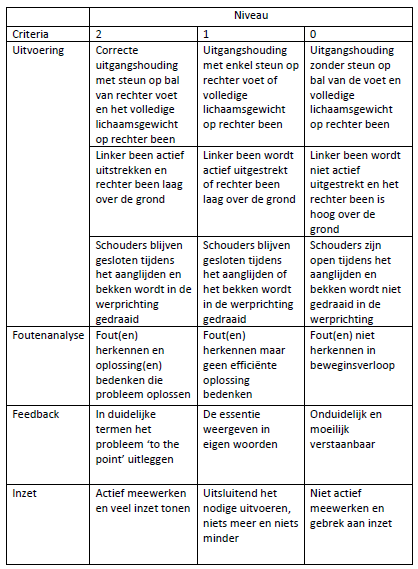 